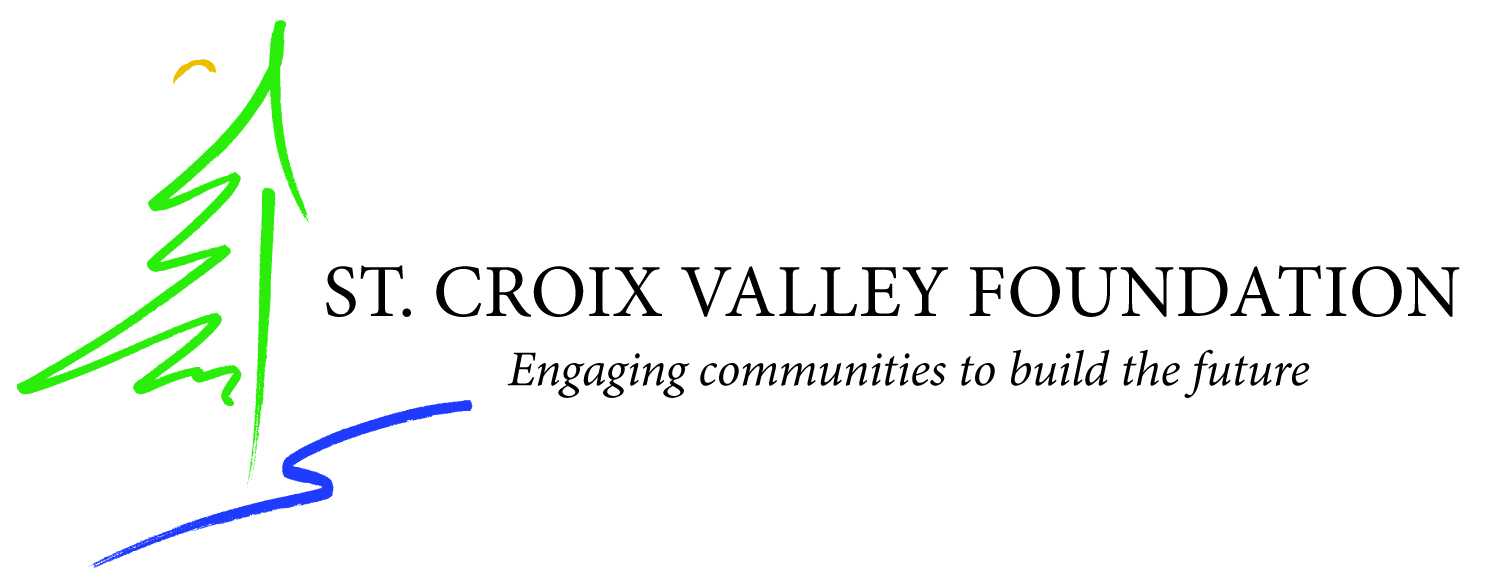 Introduction Introduce yourself, including your background.  Tell us about the music program at your school.  Description What is your project? Discuss the specific activities.What is the plan and the timeline of the project?   What are the goals you hope to achieve?If other staff or outside artists are involved, discuss their background and why they were chosen.Need and ImpactWhy is this project needed in your school? How will this project impact your students and the broader community? 